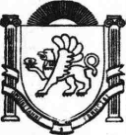 АДМИНИСТРАЦИЯЗыбинского сельского поселенияБелогорского районаРеспублики КрымПОСТАНОВЛЕНИЕ  05 марта  2024 г                                        село Зыбины                   	           №  21Об отмене постановление от 22.08.2019 № 97 «Об утверждении порядка создания мест (площадок)накопления ТКО и ведения их реестра натерритории муниципального образованияЗыбинское сельское поселениеБелогорского района Республики КрымВ соответствии с Федеральным законом от 24.06.1998 года N 89-ФЗ ""Об отходах производства и потребления", Постановлением Правительства РФ от 31 августа 2018 г. № 1039«Об утверждении Правил обустройства мест (площадок) накопления твердых коммунальных отходов и ведения их реестра», с целью приведения в соответствие нормативных правовых актов, администрация Зыбинское сельское поселение Белогорского района Республики КрымПОСТАНОВЛЯЕТ:1.  Постановление от 22.08.2019 № 97 «Об утверждении порядка создания мест (площадок)накопления ТКО и ведения их реестра на территории муниципального образования Зыбинское сельское поселение Белогорского района Республики Крым» отменить 2. Настоящее постановление подлежит  опубликованию на официальной странице муниципального образования Зыбинское сельское поселение Белогорского района на портале Правительства Республики Крым rk.gov.ru в разделе «Белогорский район. Муниципальные образования района. Зыбинское сельское поселение», на  сайте администрации Зыбинского сельского поселения  в сети Интернет (зыбинское –сп.рф.). и на информационном стенде в здании администрации Зыбинского  сельского поселения по адресу: с. Зыбины ул. Кирова, 13.3. Настоящее постановление вступает в силу со дня его официального опубликования.            4. Контроль за исполнением настоящего постановления оставляю за собой.Председатель сельского совета-глава администрации Зыбинскогосельского поселения                                                      				      Т. А. Книжник